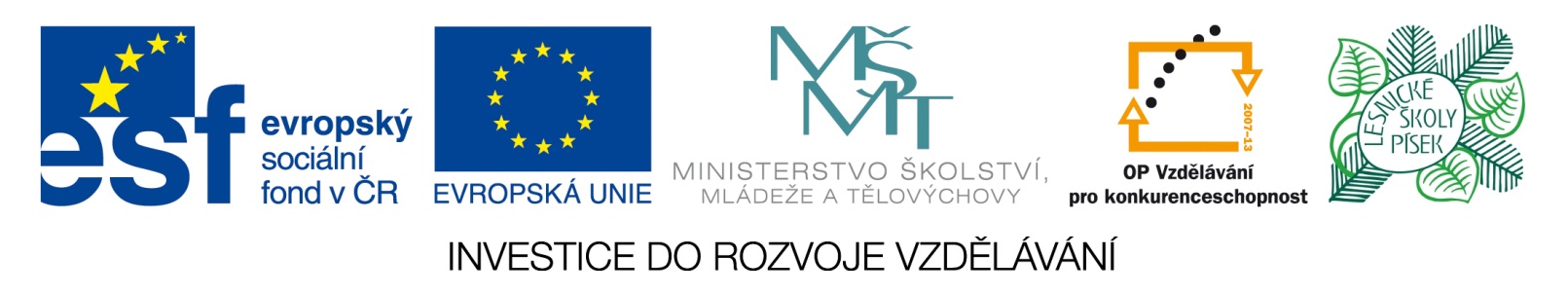 Projekt:Další vzdělávání pedagogických pracovníků – Environmentální výchova v praxiProjekt reg.č. CZ.1.07/1.3.06/02.0002PozvánkaSemináře DVPP: 	Voda v krajině	    		Rostliny v leseKde:  VOŠL a SLŠ Bedřicha Schwarzenberga Písek, Lesnická 55Kdy: 21. dubna 2015         8.00 - 11.00 hod.Srdečně Vás zveme.Semináře jsou bezplatné.Informace a registrace na akci u pí. Machaté, 382 506 100, machata@lespi.cz					www.lespi.cz